PENGGUNAAN MODEL PEMBELAJARAN KOOPERATIF TEKNIK THINK-PAIR-SHARE UNTUK MENINGKATKAN HASIL BELAJAR SISWA DALAM PEMBELAJARAN IPA KONSEP STRUKTUR TUMBUHAN DAN FUNGSINYA(Penelitian Tindakan Kelas pada Pelajaran IPA di Kelas IVSDN Magung IV Kecamatan Ciparay Kabupaten Bandung)SkripsiDisetujui untuk Memenuhi Salah Satu Syarat dalam Memperoleh Gelar Sarjana Pendidikan Program Studi Pendidikan Guru Sekolah DasarolehGINA PUSPITAWATI085060093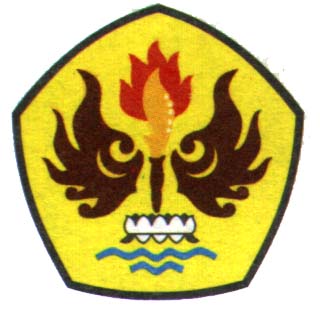 PROGRAM STUDI PENDIDIKAN GURU SEKOLAH DASARFAKULTAS KEGURUAN DAN ILMU PENDIDIKANUNIVERSITAS PASUNDANBANDUNG2012